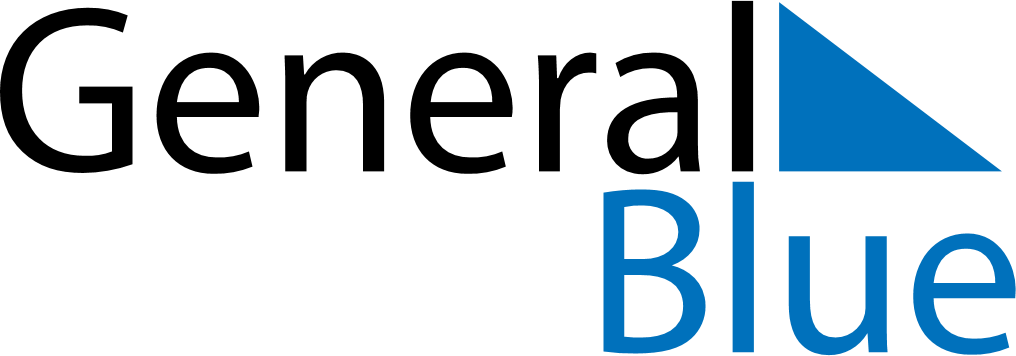 December 1844December 1844December 1844December 1844December 1844SundayMondayTuesdayWednesdayThursdayFridaySaturday12345678910111213141516171819202122232425262728293031